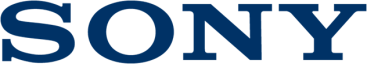 Press Release Lémures e langures assistem a imagens realistas num televisor Sony 4K A qualidade de imagem realista dos televisores BRAVIA oferece aos animais a oportunidade de conhecerem o seu novo habitat, como parte da sua reintrodução na vida selvagem, integrado no programa "Back to the Wild"A The Aspinall Foundation, uma organização sem fins lucrativos, dedicada à conservação animal e reconhecida internacionalmente, instalou televisores Sony BRAVIA 4K no recinto dos primatas, que serão reintroduzidos em áreas protegidas do seu habitat natural a partir de 2016, para que estes possam visualizar imagens detalhadas e realistas da vida selvagem.Esta experiência integra um programa em curso, composto por várias fases e que visa preparar os lémures e langures para a vida que os espera.  Os televisores oferecem aos primatas experiência para lidar com novos objetos e situações.A Port Lympne Reserve, em Kent, Reino Unido, instalou televisores Sony BRAVIA X90C 4K Ultra HD de última geração no recinto dos lémures e langures. Esta experiência faz parte do programa "Back to the Wild" (Regresso à vida selvagem), reconhecido mundialmente, desta organização sem fins lucrativos de conservação animal, e permite aos primatas visualizarem imagens 4K detalhadas e realistas do seu habitat natural em Java e Madagáscar para ajudá-los, possivelmente, a familiarizar-se com os seus potenciais novos lares.Simon Jeffery, Animal Manager na Port Lympne Reserve, afirmou: "Na Port Lympne, estamos continuamente à procura de novas formas de envolver e estimular os nossos animais. E como tal, utilizamos todos os tipos de técnicas diferentes para manter os nossos animais tão interessados e saudáveis quanto possível.  Por vezes, este tipo de enriquecimento pode envolver odores ou sabores, ou mesmo novos elementos de escalada ou brinquedos; mas, desta vez, queríamos tentar algo um pouco diferente para ver se eles se interessariam pelos seus habitats naturais na selva.Embora os nossos grandes recintos tenham sido concebidos para se parecerem, o mais possível, com os habitats naturais dos animais, decidimos oferecer aos nossos lémures e langures uma vislumbre real das áreas selvagens que poderão tornar-se, eventualmente, na sua nova casa. A qualidade de imagem dos televisores Sony BRAVIA 4K é tão nítida e detalhada, que é como se estivéssemos a ver a floresta tropical com os nossos próprios olhos."A nova série BRAVIA X90C oferece uma qualidade de imagem 4K deslumbrante, independente da imagem exibida no ecrã, com quatro vezes mais detalhes que o HD. Graças ao poderoso Processador X1 4K, a nitidez e o contraste de cada cena estão ainda mais realistas. E no que diz respeito às cores das imagens, a tecnologia exclusiva TRILUMINOS Display da Sony permite aos utilizadores desfrutar da mais ampla gama de cores de sempre, tornando os verdes exuberantes das florestas tropicais incrivelmente ricos e vívidos.Simon acrescentou: "Desde 2012, a Port Lympne Reserve e o Howletts Wild Animal Park têm vindo a reintroduzir, com sucesso, vários grupos de langures, gibões e surili de Java em florestas protegidas de Java, na Indonésia.  Esperamos reintroduzir este grupo específico de langures em 2016. Embora estejamos a trabalhar em estreita colaboração com as comunidades locais de Madagáscar há já algum tempo, ainda não conseguimos introduzir nesta ilha única quaisquer lémures nascidos em cativeiro nos nossos parques.  As nossas pesquisas e trabalho de campo têm sido muito bem sucedidos e estamos muito ansiosos por começar a explorar a possibilidade de introduzir lémures nascidos em cativeiro na selva, onde pertencem."Enquanto parte da The Aspinall Foundation, a Port Lympne Reserve dedica-se à proteção de espécies raras e em vias de extinção, bem como à sua reintrodução em áreas protegidas no meio selvagem, sempre que possível. A Port Lympne Reserve participa amplamente em programas de intercâmbio e de reprodução em todo o mundo, tendo já alcançado inúmeros sucessos ao nível da reprodução animal. O programa de reintrodução inclui ainda a criação das infraestruturas adequadas, equipas no campo devidamente preparadas para monitorizar todo o período antes e após a libertação, a construção de recintos apropriados para que os animais se possam adaptar e instalar nos seus novos lares e a alteração gradual das suas dietas. Além disso, conta com a ajuda de tratadores e veterinários especializados ao longo de todo o processo, de forma a garantir uma transição suave.– Fim –Sobre o televisor BRAVIA X90CA nova série BRAVIA X90C oferece televisores com apenas 4,9 mm de espessura, aliando deslumbrantemente a forma à beleza, enquanto lhe permite desfrutar de imagens 4K incríveis com uma nitidez impressionante, cores realistas e um contraste brilhante.O poderoso Processador X1 4K oferece uma qualidade de imagem deslumbrante, independentemente do que estiver a ver. Cada fonte é analisada de forma inteligente e otimizada para uma resolução próxima do 4K, desde transmissões televisivas, Blu-ray Disc e DVD, até vídeos 4K da Internet. A série BRAVIA oferece-lhe ainda mais cores realistas e nítidas, graças ao poderoso processador X1 4K e à sua tecnologia de precisão de mapeamento de cores. Evoca todas as emoções de cada cena com vermelhos, verdes e azuis ricos e vívidos. Além disso, pode desfrutar da gama de cores mais ampla de sempre, graças à tecnologia exclusiva TRILUMINOS Display da Sony.A série X90C é ainda compatível com o High Dynamic Range (HDR), o que significa que reproduz uma maior gama dinâmica de níveis de luminosidade ou brilho, conferindo um maior contraste às imagens. Este aumento em termos de contraste desvenda as nuances subtis das imagens, desde tons negros e sombras detalhadas às cores e aos tons brancos mais brilhantes.Sobre a Port Lympne ReserveA Port Lympne Reserve, situada perto de Ashford, em Kent, é um dos maiores parques de animais selvagens do Reino Unido. Com uma área de mais de 600 acres, esta reserva oferece uma verdadeira experiência de safari em Kent. Os visitantes podem subir a bordo de um veículo todo o terreno, específico para o safari, e desfrutar de uma experiência africana nos 100 acres da savana de Kent, com animais africanos que habitam a reserva e uma espetacular vista sobre a zona rural e costeira de Kent. 
Célebre pelos seus amplos espaços abertos e beleza natural, esta reserva é um santuário de reprodução para algumas das espécies animais mais ameaçadas do mundo e orgulha-se dos seus grandes recintos naturais que fornecem abrigo e privacidade aos animais.
A Port Lympne Reserve oferece ainda uma variedade de alojamentos para estadias de curta duração, incluindo "glamping" sazonal de luxo, "pods" de campismo, um hotel boutique, chalés acolhedores e luxuosas casas nas árvores de inspiração contemporânea.
Em estreita colaboração com a organização sem fins lucrativos dedicada à conservação animal - The Aspinall Foundation - a Port Lympne Reserve tem a conservação na sua essência. As verbas obtidas com as visitas ajudam a financiar o importante trabalho da reserva, junto das espécies ameaçadas em todo o mundo. www.aspinallfoundation.org/portlympneSobre a Sony CorporationA Sony Corporation é um fabricante líder de produtos de áudio, vídeo, jogos, comunicação, dispositivos essenciais e tecnologias da informação, para os consumidores e o mercado profissional. Graças às suas atividades no mundo da música, da imagem, do entretenimento por computador e online, a Sony está numa posição única para ser a empresa líder mundial no setor da eletrónica e do entretenimento. A Sony registou um volume de vendas anual consolidado de aproximadamente 68 mil milhões de dólares no ano fiscal terminado a 31 de março de 2015. Website Global da Sony: http://www.sony.net   